RAZVIJANJE SAMOSTOJNOSTI: PETEKMISELNA TELOVADBA: 'UGOTOVI POKLIC'Ugotovi poklice in jih opiši s pomočjo učitelja. Primer opisa: »Torbar izdeluje in popravlja torbe.«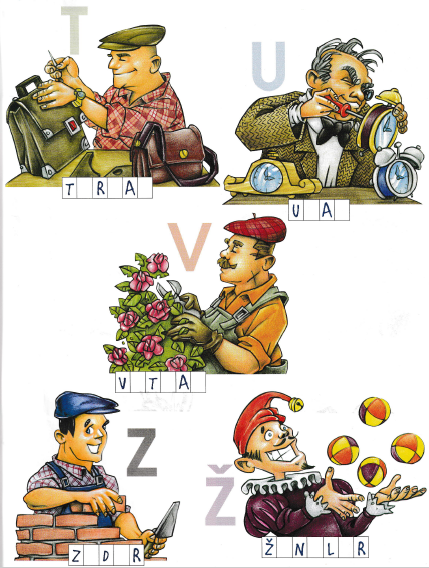 ______________________________________________________________________________________________________________________________________________________________________________________________________________________________________________________________________________________________________________________________________________________________________________________________________ 'LETI – NE LETI'Po vzoru igre 'dan – noč', odigramo igro leti – ne leti. Učitelj poimenuje prevozno sredstvo, učenci stojijo, če prevozno sredstvo leti oziroma čepijo, če ne leti. *če prevoznih sredstev učenci ne poznajo, jim jih učitelj pokaže na računalniku (pove tudi nekaj splošnih značilnosti tega vozila)SPLOŠNA POUČENOST: PETEK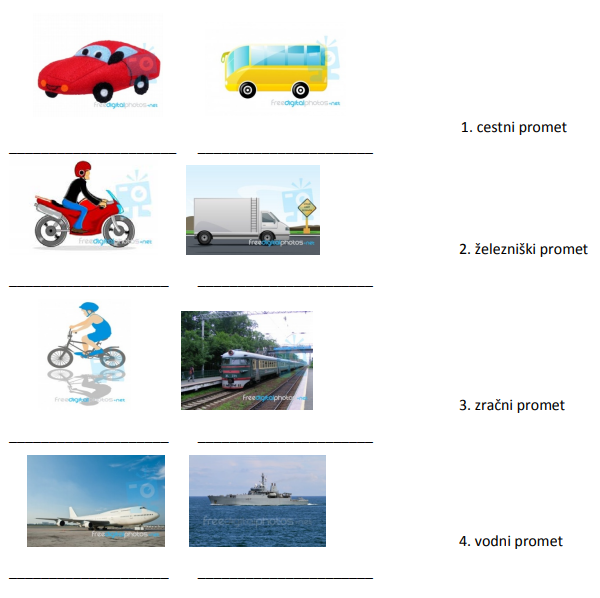 PROMETPoimenuj prevozna sredstva, ki jih vidiš na slikah in poveži v katero skupin vozil sodijo.Cestni prometŽelezniški prometZračni prometVodni prometS katerimi od našteti prevoznih sredstev si se že vozil?__________________________________________________________________________________________________________________________________Vožnja s katerim prevoznim sredstvom, ti je bila najbolj všeč? Zakaj?__________________________________________________________________________________________________________________________________Kje lahko vozijo naslednja narisana vozila. Označi.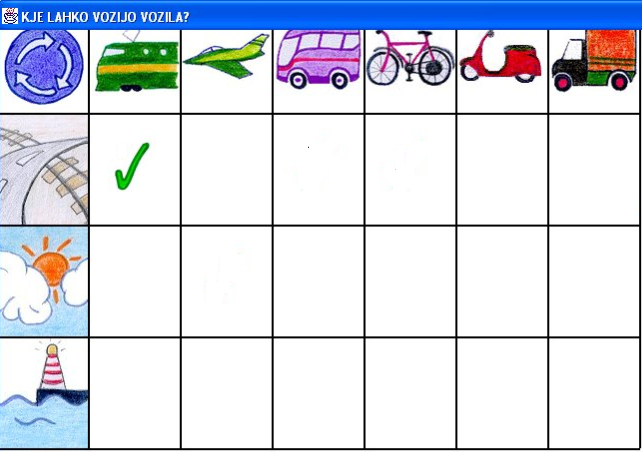 Na slikah so različna prometna sredstva. Svetuj Mateju, s katerim prometnim sredstvom naj se pelje na določen kraj. Poveži besedilo s sličico. Pri branju naj ti pomaga učitelj.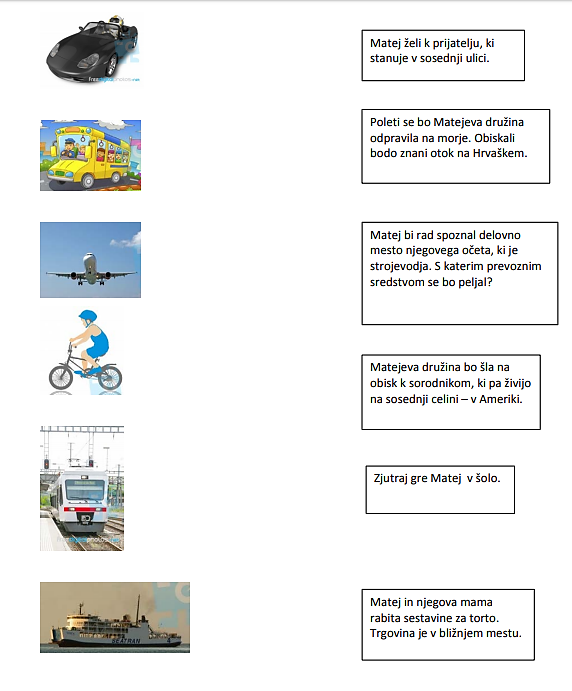 PROMETNI KVIZ: kaj že znamPodanih imaš nekaj vprašanj z možnimi odgovori a, b ali c. pozorno jih preberi in obkroži pravilen odgovor. Pri branju naj ti pomaga učitelj.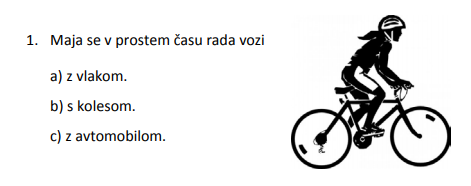 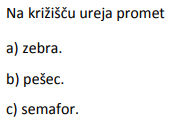 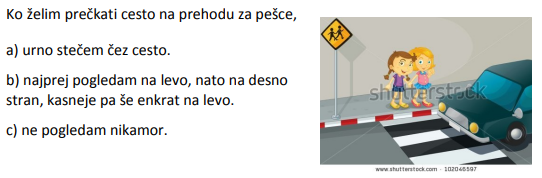 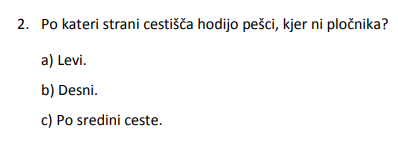 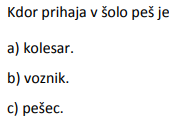 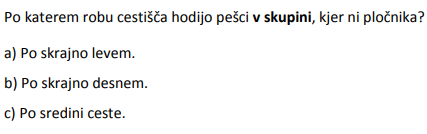 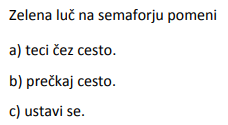 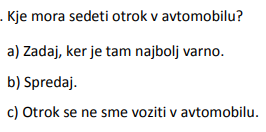 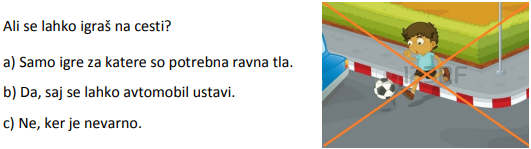 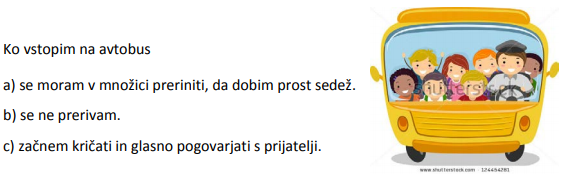 AVTO, MOTORNI ZMAJ, KANU, AVTOBUS, POTNIŠKI VLAK, KAMION, LETALO, KOLO, BALON, KAJAK, TOVORNI VLAK, KOMBI, RAKETA, TRAMVAJ, MOTOR, HELIKOPTER, VESOLJSKA LADJA, CEPELIN, ČOLN, KOMBI, TRAKTOR, GLISER, BAGER, PODMORNICA